Full Name: _______________________________________________________ First name for badge:  _________________________________University/Organization: _________________________________________________________________________________________________Preferred Mailing Address: _______________________________________________________________________________________________City: _________________________________________ State/Province: _____________________ Zip/Postal Code: _____________________Country: _________________ Preferred Telephone Number: (______)_____________________ Email: _______________________________CONFERENCE FEES (All fees listed in U.S. dollars)Registration. Full-registration includes Sunday reception, Monday lunch, Tuesday awards banquet, and breaks.																	postmarked or paidPlease check appropriate registration fee						Before/on Sept. 15, 2023 	Sept 16- Sept 22, 2023	HERA Member (2024 membership not included)						___ $300					___ $350	Non-member (includes 2024 membership)							___ $425					___ $475	Student (2024 membership not included)							___ $125					___ $175	One-day Attendee (Monday)										___ $150					___ $200	One-day Attendee (Tuesday)										___ $175					___ $225	One-day Student Attendee (Monday)								___ $50						___ $75	One-day Student Attendee (Tuesday)								___ $75						___ $100																									 $____________Guests – Reception (Sunday)
Indicate number of guests: _____														____ x $30 = $____________	Print full name of guest(s): ______________________________________Guests – Lunch (Monday)
Indicate number of guests: _____														____ x $40 = $____________	Print full name of guest(s): ______________________________________Guests – Banquet (Tuesday)Indicate number of guests: _____														____ x $60 = $____________	Print full name of guest(s): ______________________________________Payment of 2024 HERA Membership Dues:Active/Affiliate $125; Student $55; Emeritus/Retired (over 65) $65 [outside US add additional $10]			$_____________				total enclosed:	$__________Count me for Monday lunch:	 ___ Monday		Vegetarian meals required? ___Self ___ Guest(s)Count me for Tuesday banquet: ___ Tuesday	Vegetarian meals required? ___Self ___ Guest(s)Please list special requests or ADA accommodations needed: ________________________________________________________________________Cancellations/Changes and Refunds: Fees for missed meals, late arrivals, and early departures will not be refunded. Fees will be refunded, less a $50.00 processing fee, if cancellation or change resulting in a refund is received in writing no later than September 22, 2023. After that date, fees are non-refundable. All refunds will be processed after the conference. Substitutions are allowed at no charge.PAYMENT METHOD: Payment must be in U.S. funds. You can register and pay online (https://housingeducators.org/conferences/) using Paypal or send a Check or Money Order to the address below. There will be a $30 fee charged on checks returned by the bank due to insufficient funds. Please mail payment and registration form to:	Barbara Allen, HERA Executive Director	581 Stargazer Way	Florence, MT 59833Registration Form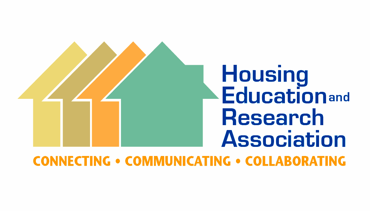 56th Annual HERA ConferenceOctober 8 – 10, 2023Housing for EveryoneHilton Garden Inn—Downtown, Sioux Falls, South Dakota**Reserve your hotel room by 9/8/2023, 5pm local timeProgram and lodging information: https://housingeducators.org/conferences/